Chapter 6Integers and the Coordinate PlaneIntegers and the Coordinate PlaneDate:Lesson 6.1 IntegersLesson 6.1 IntegersEssential QuestionHow can you represent a relationship between two quantities?How can you represent a relationship between two quantities?Vocab Key Idea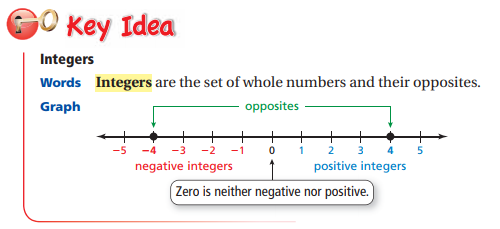 PracticeWrite a positive or negative integer that represents each situation.1)     A hiker climbs 900 feet up a mountain.2)     You have a debt of $24.PracticeWrite a positive or negative integer that represents each situation.3)     A student loses 5 points for being late to class.4)     A savings account earns $10.PracticeGraph the integer and its opposite.5)    - 45)    - 4PracticeGraph the integer and its opposite.6)      756)      75PracticeGraph the integer and its opposite.7)      - 3407)      - 340Practice8)  Use the information below.Low tide is 1 foot below the average water level.High tide if 5 feet higher than low tide.Write an integer that represents the average water level relative to high tide.8)  Use the information below.Low tide is 1 foot below the average water level.High tide if 5 feet higher than low tide.Write an integer that represents the average water level relative to high tide.9)     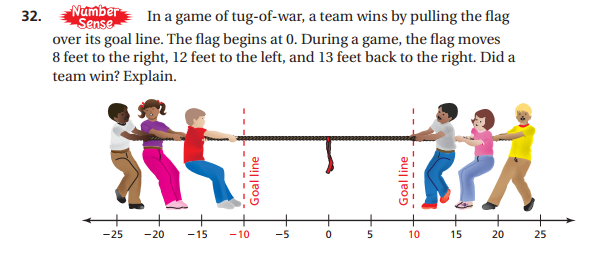 9)     Chapter 6Integers and the Coordinate PlaneDate:Lesson 6.2 Comparing and Ordering IntegersEssential QuestionHow can you use a number line to order real-life events?Practice1)     Compare – 10 and – 6 on a horizontal number line.PracticeOrder the integers from least to greatest.2)     3,  -9,  6,  -2,  -7PracticeOrder the integers from least to greatest.3)     0,  5,  -7,  -1,  2Practice4)     What is the greatest integer that is greater than -24 and less          than -10?                                9          -9          -11          -23PracticeElevation:  The table shows the highest and lowest elevations for five states.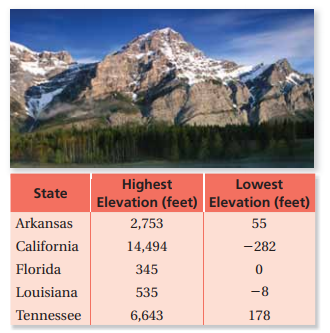 PracticeElevation:  The table shows the highest and lowest elevations for five states.5)    Order the states by their highest elevations, from least to greatest.PracticeElevation:  The table shows the highest and lowest elevations for five states.6)    Order the states by their lowest elevations, from least to greatest.PracticeElevation:  The table shows the highest and lowest elevations for five states.7)  What does the lowest elevation for Florida represent?Chapter 6Integers and the Coordinate PlaneIntegers and the Coordinate PlaneIntegers and the Coordinate PlaneIntegers and the Coordinate PlaneDate:Lesson 6.3 Fractions and Decimals on the Number LineLesson 6.3 Fractions and Decimals on the Number LineLesson 6.3 Fractions and Decimals on the Number LineLesson 6.3 Fractions and Decimals on the Number LineEssential QuestionHow can you use a number line to compare positive and negative fractions and decimals?How can you use a number line to compare positive and negative fractions and decimals?How can you use a number line to compare positive and negative fractions and decimals?How can you use a number line to compare positive and negative fractions and decimals?Practice1)    1)    1)    1)    Practice2)    2)    2)    2)    Practice3)    -3.53)    -3.53)    -3.53)    -3.5Practice4)    5.254)    5.254)    5.254)    5.25Cross Multiply to Compare FractionsMultiply the denominator of one fraction by the numeratore of the opposite fraction.  Write the product by the numerator.  Repeat with the other denominator and numerator.  Then, compare the products.Example:Multiply the denominator of one fraction by the numeratore of the opposite fraction.  Write the product by the numerator.  Repeat with the other denominator and numerator.  Then, compare the products.Example:Multiply the denominator of one fraction by the numeratore of the opposite fraction.  Write the product by the numerator.  Repeat with the other denominator and numerator.  Then, compare the products.Example:Multiply the denominator of one fraction by the numeratore of the opposite fraction.  Write the product by the numerator.  Repeat with the other denominator and numerator.  Then, compare the products.Example:PracticeCompare fractions.  Write <, >,  or = between each pair of fractions.5)6)7)8)Comparing Mixed Numbers1)  Check to see if both mixed numbers are positive or negative.  If one is positive and one is negative, the positive mixed number is larger.2)   If the whole numbers are not the same, just compare the whole numbers and don’t worry about the fraction part.3)  If the whole numbers are the same, compare the fraction part by cross multiplying.1)  Check to see if both mixed numbers are positive or negative.  If one is positive and one is negative, the positive mixed number is larger.2)   If the whole numbers are not the same, just compare the whole numbers and don’t worry about the fraction part.3)  If the whole numbers are the same, compare the fraction part by cross multiplying.1)  Check to see if both mixed numbers are positive or negative.  If one is positive and one is negative, the positive mixed number is larger.2)   If the whole numbers are not the same, just compare the whole numbers and don’t worry about the fraction part.3)  If the whole numbers are the same, compare the fraction part by cross multiplying.1)  Check to see if both mixed numbers are positive or negative.  If one is positive and one is negative, the positive mixed number is larger.2)   If the whole numbers are not the same, just compare the whole numbers and don’t worry about the fraction part.3)  If the whole numbers are the same, compare the fraction part by cross multiplying.PracticeCompare mixed numbers.  Write <, >,  or = between each pair of mixed numbers.9)10)11)12)PracticeCompare decimals.  Write <, >, or = between each pair of decimals.13)          - 7.3          6.7PracticeCompare decimals.  Write <, >, or = between each pair of decimals.14)          - 8.04          -8.4PracticeCompare decimals.  Write <, >, or = between each pair of decimals.15)          -0.5      -0.55Practice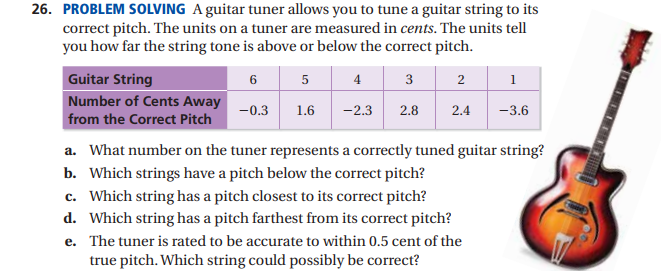 Chapter 6Integers and the Coordinate PlaneIntegers and the Coordinate PlaneIntegers and the Coordinate PlaneIntegers and the Coordinate PlaneDate:Lesson 6.4 Absolute ValueLesson 6.4 Absolute ValueLesson 6.4 Absolute ValueLesson 6.4 Absolute ValueEssential QuestionHow can you describe how far an object is from sea level?How can you describe how far an object is from sea level?How can you describe how far an object is from sea level?How can you describe how far an object is from sea level?Vocab Absolute Value is the distance between the number and 0.  The absolute value of b is written |b|.Example:Absolute Value is the distance between the number and 0.  The absolute value of b is written |b|.Example:Absolute Value is the distance between the number and 0.  The absolute value of b is written |b|.Example:Absolute Value is the distance between the number and 0.  The absolute value of b is written |b|.Example:PracticeFind the absolute value.1)    |-6| = 1)    |-6| = 2)      = 2)      = PracticeFind the absolute value.3)     |0| = 3)     |0| = 4)     |3.8| = 4)     |3.8| = PracticeCompare.  Write <, >, or = between the values.5)            |-8|         |-9|6)      7         |-14|6)      7         |-14|7)      -|6|         -8PracticeOrder the numbers from least to greatest.8)     - 4,    |- 17|,    8,    |5|,    - 1,    |- 6|8)     - 4,    |- 17|,    8,    |5|,    - 1,    |- 6|8)     - 4,    |- 17|,    8,    |5|,    - 1,    |- 6|8)     - 4,    |- 17|,    8,    |5|,    - 1,    |- 6|PracticeOrder the numbers from least to greatest.9)     |0|,    |- 26|,    - 23,    |3|,    - 29,    |- 7|9)     |0|,    |- 26|,    - 23,    |3|,    - 29,    |- 7|9)     |0|,    |- 26|,    - 23,    |3|,    - 29,    |- 7|9)     |0|,    |- 26|,    - 23,    |3|,    - 29,    |- 7|Practice9)     The table shows the elevation of several animals.9)     The table shows the elevation of several animals.9)     The table shows the elevation of several animals.9)     The table shows the elevation of several animals.Chapter 6Integers and the Coordinate PlaneIntegers and the Coordinate PlaneDate:Lesson 6.5 The Coordinate PlaneLesson 6.5 The Coordinate PlaneEssential QuestionHow can you graph and locate points that contain negative numbers in a coordinate plane?How can you graph and locate points that contain negative numbers in a coordinate plane?Vocab What is an Ordered Pair?x, y is an ordered pair.The x coordinate moves ____________________________________The y coordinate moves ____________________________________x, y is an ordered pair.The x coordinate moves ____________________________________The y coordinate moves ____________________________________Practice1 – 4Write the ordered pair for each point.  Describe each point’s location.5 – 8Graph and describe the location of each point.   A _______________________   B _______________________   C _______________________   D _______________________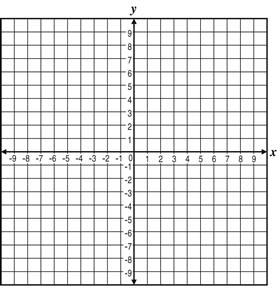     G (0, 5)  ____________    H (5, -3)  ___________    J (-2, 4)  ____________    K (6, 0)  ____________Chapter 6Integers and the Coordinate PlaneIntegers and the Coordinate PlaneDate:Lesson 6.5 Ext: Reflecting Points in the Coordinate PlaneLesson 6.5 Ext: Reflecting Points in the Coordinate PlaneEssential QuestionHow do you reflect points in a coordinate plane?How do you reflect points in a coordinate plane?Reflect in the x axisKeep the x coordinate, take the opposite of y coordinateExample:    (- 8, 4) reflects to ____________________Keep the x coordinate, take the opposite of y coordinateExample:    (- 8, 4) reflects to ____________________PracticeReflect the point in the x axis.1)   Reflect (5, - 4) on the x axis.2)    Reflect (- 4, 8) on the x axis.Reflect in the y axisKeep the y coordinate, take the opposite x coordinateExample:    (- 3, 6) reflects to ______________________Keep the y coordinate, take the opposite x coordinateExample:    (- 3, 6) reflects to ______________________PracticeReflect the given point in the y axis3)    Reflect (3,2) in the y axis.4)    Reflect (-1, 5) in the y axis.Reflect in both the x axis and the y axisTake the opposite of both the x and y coordinates.Example:  (- 7, 5) reflects to _____________________Take the opposite of both the x and y coordinates.Example:  (- 7, 5) reflects to _____________________Practice5)     Reflect (2, 5) in the x axis followed by the y axis.6)     Reflect (3, -1) in the x axis followed by the y axis.